Executive Summary This report describes Lansing Community College (LCC) student learning outcomes assessment results for the Spring 2017 reporting period. This reporting period captures data collected during the Spring 2016 and Fall 2016 semesters. Comparisons are offered to LCC’s Spring 2016 reporting period that captured data collected during the Fall 2015 semester. LCC Programs of Study reported program-level learning outcomes, methods of assessment, and connections from program-level learning outcomes to a common set of institutional learning outcomes. This evidence was analyzed by the Center for Data Science (CDS) with oversight of the Committee for Assessing Student Learning (CASL) to gain insight into:How we align program curriculums to a common set of institutional learning outcomesWhat we expect our students to learn and to what degreeHow we assess our students’ learning throughout a curriculumHow well those assessment methods are aligned to our learning expectationsA summary of the assessment results follows:Result 1: 92% of LCC Programs of Study report curriculum alignment to a common set of institutional student learning outcomes. An increase of 14% from Spring 2016 to Spring 2017 reporting periods and 7% higher than the AAC&U benchmark of 85%.Result 2: 98% of LCC Programs of Study report program-level learning outcome statements for associate-level awards. An increase of 12% from Spring 2016 to Spring 2017 reporting periods and 11% higher than the AAC&U benchmark of 85%.Result 3:  Over half (59%) of A&S and HHS Program of Study learning outcomes require students to use moderate-level cognitive skills, with the greatest emphasis on applying or transferring learning from the classroom to other contexts. An increase of 6% from Spring 2016 to Spring 2017.Result 4: 90% Programs of Study report one or more methods of assessment for each student learning outcome statement. An increase of 2% from Spring 2016 to Spring 2017 reporting periods and 3% higher than the AAC&U benchmark of 87%.Result 5: LCC faculty primarily (83%) use performance-based assessments to assess students’ learning across the curriculums. No change from Spring 2016 to Spring 2017. Result 6:  95% of identified assessment methods selected by LCC faculty are aligned to the Program of Study learning outcome statement. An increase of 19% from Spring 2016 to Spring 2017 reporting periods.Assessment ScorecardThe assessment scorecard shows results by the percentage that met the target and by color coding those results for a quick view of the current status. The targets are established through benchmarks of AAC&U member institutions. The green represents results at or above the target. The yellow represents results that fall within ten points below the target. These results are within range of the target, and are monitored for improvement. The red represents results that fall eleven or more points below the target. These results are outside the range of the target and may require priority improvement. 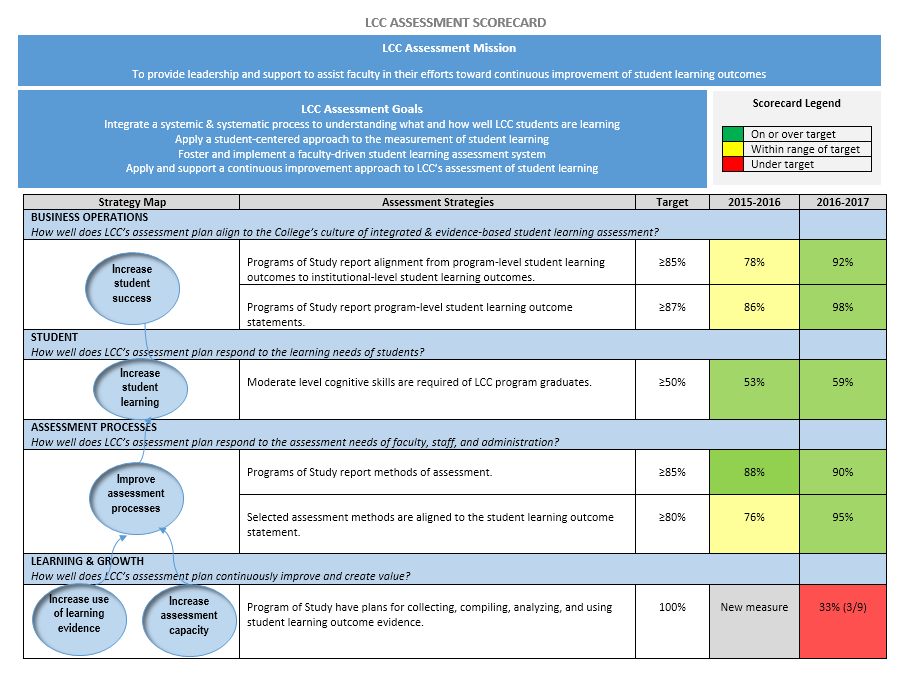 Performance Targets and Ranges LegendLCC Assessment Results Institutional-Level Assessment Results Result 1: 92% of LCC Programs of Study report curriculum alignment to a common set of institutional student learning outcomes. An increase of 14% from Spring 2016 to Spring 2017 reporting periods and 7% higher than the AAC&U benchmark of 85%. LCC adopted the Association of American Colleges & Universities (AAC&U) four essential learning outcomes (ELOs) as institutional outcomes. ELOs describe LCC’s shared outcomes of student learning with 92% of our Programs of Study identifying how they uniquely contribute to preparing students for twenty-first-century challenges. Our result is currently above a benchmark of 85% of AAC&U member institutions that report “a common set of intended learning outcomes for all undergraduate students” (AAC&U, 2016).Performance Target and Range Legend Program-Level Assessment Results Result 2: 98% of LCC Programs of Study report program-level learning outcome statements for associate-level awards. An increase of 12% from Spring 2016 to Spring 2017 reporting periods and 11% higher than the AAC&U benchmark of 85%. Program-level learning outcome statements define what we expect students to achieve in the Program of Study. By the end of the Fall 2016 semester, 98% of all LCC Programs of Study reported program-level learning outcome statements that defined what LCC students can be expected to know, do, or be like upon successful completion of a Program of Study. Our result is above a benchmark of 85% of AAC&U member institutions that report program-level learning outcome statements.Results reflect the analysis of the number of Programs of Study that offer associate-level awards divided by the number of Programs of Study reporting program-level student learning outcome statements. Performance Target and Range LegendResult 3:  Over half (59%) of A&S and HHS Program of Study learning outcomes require students to use moderate-level cognitive skills, with the greatest emphasis on applying or transferring learning from the classroom to other contexts. An increase of 6% from Spring 2016 to Spring 2017 reporting periods.Each reported learning outcome was analyzed to demonstrate the learning expectations of LCC students as defined by faculty. Bloom’s Taxonomy was used to classify the level of cognition identified for each outcome. Cognitive Skills Required of LCC StudentsPerformance Target and Range LegendResult 4: 90% Programs of Study report one or more methods of assessment for each student learning outcome statement. An increase of 2% from Spring 2016 to Spring 2017 reporting periods and 3% higher than the AAC&U benchmark of 87%. An assessment method is required for each program-level student learning outcome statement. Analysis was performed by dividing the total number of program-level student learning outcome statements with assessment methods identified for each.Performance Target and Range LegendResult 5: LCC faculty primarily (83%) use performance-based assessments to assess students’ learning across the curriculums. No change from Spring 2016 to Spring 2017 reporting periods.  Authentic, or performance-based assessments, require students to be active participants in their learning by demonstrating knowledge, skills, abilities, and learning processes. Some examples of how LCC faculty may use performance-based testing in the classroom include: Projects that enable the use of critical thinking, problem solving, and decision-making skillsCapstones to assess the students’ achievement of program-level learning outcomesCollections of students’ work and demonstrate learning progression throughout the curriculum Demonstrations that give students the opportunity to show their mastery of the learning contentUse of Performance-Based Assessment by DivisionThe following pie chart shows the methods of assessment that are used across the curriculums by LCC faculty and the percentage of use for each method of assessment. Types and Percentage of Use of LCC Assessment Methods*Other assessment methods include: Demonstration, Jury, Internship, Presentation, Case Study, Group/Role Play, and Observation Top Assessment Method(s) by DivisionResult 6:  95% of identified assessment methods selected by LCC faculty are aligned to the Program of Study learning outcome statement. An increase of 19% from Spring 2016 to Spring 2017 reporting periods. The majority of the assessment methods selected by faculty are aligned to the learning outcome statement. This may be interpreted as the selected type of assessment is matched to the learning expectations of students. Research demonstrates when there is an alignment between the learning outcome and the assessment method, students show evidence of deeper learning and an increase in skill development. Likewise, when students perceive this alignment, they perceive their learning to be more authentic (Gulikers, et al., 2006). Each cognitive level and assessment type of was analyzed to determine the match rate. The match rate is determined by analyzing the possible number of learning outcome statements divided by the number of identified and aligned assessment methods. The highest cognition level and highest assessment method was used in the analysis. The following table shows the percentage of match by Division and for LCC total. Percentage of Match Between Assessment Method and Learning OutcomePerformance Target and Range LegendAssessment Plan Measurement Strategy ReferencesAssociation of American Colleges & Universities (2008). College learning for the new global century. National Leadership Council for Liberal Education & America’s Promise: Washington, DC. Association of American Colleges & Universities (2016). Trends in learning outcomes assessment: Hart Research Associates. Gulikers, J. T. M., Bastiaens, Th. J., Kirschner, P. A., & Kester, L. (2006). Relations between student perceptions of assessment authenticity, study approaches and learning outcome. Studies in Educational Evaluation, 32 , 381-400 Prepared By: Karen Hicks, Director of Assessment Under the direction of the Committee for Assessing Student Learning (CASL)Last updated 02/22/2017Assessment MetricTargetGreenYellowRedELO Reported 85%≥85%75% - 84%≤74%PROS Reported 87%≥87%77% - 86%≤76%Cognitive Skill Level 50%≥50%40% - 49%≤39%Assessment Method Reported 87%≥87%77% - 86%≤76%Aligned Assessment Method 80%≥80%70% - 79%≤69%DIVISIONAAC&U Member InstitutionsLCC Programs of Study Reporting Links to ELOsLCC TotalArts & Sciences  85%87% (48/55)92% (95/103)Technical Careers 85%100%  (36/36)92% (95/103)Health & Human Services 85%92%  (11/12)92% (95/103)Assessment MetricTargetGreenYellowRedELO Reported 85%≥85%75% - 84%≤74%DIVISIONAAC&U Member InstitutionsPrograms of Study Reporting Learning OutcomesLCC TotalArts & Sciences  85%96% (53/55)98% (101/103)Technical Careers 85%100% (36/36)98% (101/103)Health & Human Services 85%100% (12/12)98% (101/103)Assessment MetricTargetGreenYellowRedPROS Reported 87%≥87%77% - 86%≤76%Lower Cognitive Skill LevelsLower Cognitive Skill LevelsLower Cognitive Skill LevelsHigher Cognitive Skill LevelsHigher Cognitive Skill LevelsHigher Cognitive Skill LevelsKnowledgeComprehensionApplicationAnalysisSynthesisEvaluation12%9%47%12%12%8%68%68%68%32%32%32%Assessment MetricTargetGreenYellowRedCognitive Skill Level 50%≥50%40% - 49%≤39%DIVISIONAAC&U Member Institutions% Assessment Methods ReportedLCC TotalArts & Sciences  87%   88% (267/305)90% (406/449)Technical Careers 87%100% (36/36)90% (406/449)Health & Human Services 87% 95% (103/108)90% (406/449)Assessment MetricTargetGreenYellowRedAssessment Method Reported 87%≥87%77% - 86%≤76%DIVISION% Performance-Based Assessment% Non-Performance-Based AssessmentLCC TotalArts & Sciences 80%20%83% Performance-Based AssessmentTechnical Careers100%0%83% Performance-Based AssessmentHealth & Human Services93%7%83% Performance-Based AssessmentArts & Sciences Technical CareersHealth & Human ServicesProject (37%) Capstone (100%)Clinical Evaluation (29%) Exam/Quiz/Test (20%) Demonstration (20%) Portfolio (10%)Lab (10%)DIVISION% MatchLCC TotalArts & Sciences 92% (245/267)95% (384/406)Technical Careers100% (36/36)95% (384/406)Health & Human Services100% (103/103)95% (384/406)Assessment MetricTargetGreenYellowRedAligned Assessment Method 80%≥80%70% - 79%≤69%BUSINESS OPERATIONSBUSINESS OPERATIONSBUSINESS OPERATIONSBUSINESS OPERATIONSMeasuresSourcesMethodsAnalysis% Programs of Study report alignment from Program-level student learning outcomes to Institutional-level student learning outcomes CASL, Faculty, Staff, Administration ELO Template # Programs of Study/# Programs of Study reporting alignment to ELOs% Programs of Study report Program-level student learning outcome statements  CASL, Faculty, Staff, AdministrationProgram of Study Learning Outcomes Template# Programs of Study/# Programs of Study reporting learning outcomesSTUDENTSTUDENTSTUDENTSTUDENT% Cognitive level of student learning outcome statementCASL, Faculty, Staff, AdministrationProgram of Study Learning Outcomes Rubric Bloom’s Cognitive level/# of learning outcomes; Aligned with Program Review cyclesASSESSMENT PROCESSESASSESSMENT PROCESSESASSESSMENT PROCESSESASSESSMENT PROCESSES% Programs of Study report assessment methods CASL, Faculty, Staff, AdministrationProgram of Study Learning Outcomes Template# Reported Programs of Study learning outcomes/# Programs of Study reporting learning assessment methods% Selected methods of assessment aligned to student learning outcome statementCASL, Faculty, Staff, AdministrationProgram of Study Learning Outcomes Rubric Bloom’s cognitive level/# assessment method alignment matchesLEARNING & GROWTHLEARNING & GROWTHLEARNING & GROWTHLEARNING & GROWTH% Program of Study plans for collecting, compiling, analyzing, and using student learning evidenceCDS, CASL, Faculty, Staff, Administration Focus Groups; Data Collection Worksheet; Annual Improvement Plan Template; Program review meeting # Program of Study/# Programs of Study assessment plans; Aligned with Program Review cycles